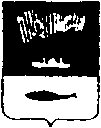 АДМИНИСТРАЦИЯ ГОРОДА МУРМАНСКАП О С Т А Н О В Л Е Н И Е 26.02.2015                                                                                                            № 497Об утверждении состава Инвестиционного совета муниципального образования город Мурманск(в ред. постановлений от 10.11.2015 № 3110, от 25.11.2016 № 3602, 
от 28.03.2017 № 814, от 09.08.2017 № 2607, от 18.04.2018 № 1089, 
от 10.10.2018 № 3507, от 18.11.2019 № 3827, от 15.01.2020 № 43, 
от 22.09.2020 № 2195, от 24.05.2021 № 1360, от 16.05.2022 № 1222, от 15.08.2023 № 2915, от 14.02.2024 № 655)В соответствии с постановлением администрации города Мурманска от 26.12.2012 № 3103 «О создании Инвестиционного совета муниципального образования город Мурманск» п о с т а н о в л я ю:Утвердить состав Инвестиционного совета муниципального образования город Мурманск согласно приложению к настоящему постановлению. Отделу информационно-технического обеспечения и защиты информации администрации города Мурманска (Кузьмин А.Н.) разместить настоящее постановление с приложением на официальном сайте администрации города Мурманска в сети Интернет.Редакции газеты «Вечерний Мурманск» (Штейн Н.Г.) опубликовать настоящее постановление с приложением.Настоящее постановление вступает в силу с 01.03.2015.Контроль за выполнением настоящего постановления оставляю за собой.Состав Инвестиционного совета муниципального образования город МурманскЧлены совета:При невозможности участия в работе членов совета производится замена:________________________Глава администрации города МурманскаА.И. СысоевПриложение к постановлению администрации города Мурманскаот 26.02.2015 № 497Сердечкин Юрий Валерьевич- глава администрации города Мурманска- председатель советаСинякаев Руфат Равильевич - заместитель главы администрации города Мурманска- заместитель председателя советаКондрашова Мария Викторовна- консультант отдела стратегического планирования, целевых программ и международного сотрудничества комитета по экономическому развитию администрации города Мурманска- секретарь советаАгамалиев Сабир Рафикович- исполняющий обязанности заместителя генерального директора – директора Мурманского филиала 
публичного акционерного общества «Россети Северо-Запад» (по согласованию)Базаров Дмитрий Александрович- заместитель Генерального директора – директор филиала «АтомЭнергоСбыт» Мурманск акционерного общества «АтомЭнергоСбыт» (по согласованию)Белорусцева Нина Николаевна - заместитель председателя комитета имущественных отношений города Мурманска Бережный Константин Николаевич - председатель комитета по физической культуре, спорту и охране здоровья администрации города Мурманска Буч Ольга Вадимовна- генеральный директор некоммерческой организации «Ассоциация подрядчиков «Мурманшельф», общественный представитель автономной некоммерческой организации «Агентство стратегических инициатив по продвижению новых проектов» в Мурманской области по направлению «Предпринимательство и технологии» (по согласованию)Варич Андрей Сергеевич- председатель комитета по экономическому развитию администрации города Мурманска Гогоберидзе Георгий Гививич- проректор по научной и инновационной деятельности федерального государственного автономного образовательного учреждения высшего образования «Мурманский арктический университет», доктор экономических наук (по согласованию)Древетняк Константин Владимирович- генеральный директор некоммерческой организации «Союз рыбопромышленников Севера» (по согласованию)Захаревский Виктор Викторович - заместитель генерального директора по экономике – начальник планово-экономического отдела Государственного областного унитарного предприятия «Мурманскводоканал» (по согласованию)Кириллов Виталий Борисович- генеральный директор акционерного общества «Север» (по согласованию)Комаров Владимир Юрьевич- исполнительный директор акционерного общества «Мурманская ТЭЦ» (по согласованию)Котловский Константин Сергеевич- председатель Мурманского регионального отделения общероссийской общественной организации малого и среднего предпринимательства «Опора России» (по согласованию)Крутелева Алена Владимировна- председатель комитета территориального развития 
и строительства администрации города МурманскаКрынжина Елена Ивановна - председатель комитета по культуре администрации города МурманскаКукса Артем Геннадьевич- генеральный директор акционерного общества «Корпорация развития Мурманской области» (по согласованию)Ларина Татьяна Михайловна - председатель комитета по образованию администрации города Мурманска Морарь Игорь Николаевич- глава муниципального образования город Мурманск 
(по согласованию)Набатов Антон Геннадьевич- депутат Совета депутатов города Мурманска 
(по согласованию)Нерубащенко Никита Юрьевич- заместитель председателя комитета по развитию городского хозяйства администрации города МурманскаОлейник Павел Павлович- исполнительный директор акционерного общества «Мурманский морской торговый порт» (по согласованию) Панфилова Светлана Анатольевна- министр развития Арктики и экономики Мурманской области (по согласованию)Русскова Татьяна Витальевна - президент Союза «Торгово-промышленная палата Мурманской области»/Северная (по согласованию)Свирина Ирина Борисовна- генеральный директор акционерного общества «Мурманская областная электросетевая компания» 
(по согласованию)Сидоренко Мария Евгеньевна- заместитель директора по экономике и финансам Мурманского транспортного филиала публичного акционерного общества «ГМК Норильский никель» (по согласованию)Стародубцев Олег Сергеевич- заместитель министра транспорта и дорожного хозяйства Мурманской области (по согласованию)Столярчук Андрей Григорьевич - заместитель директора филиала «35 СРЗ» акционерного общества «ЦС «Звездочка» (по согласованию)Умушкина Ольга Викторовна - начальник управления финансов администрации города Мурманска Устинов Евгений Борисович- генеральный директор Союза промышленников и предпринимателей Мурманской области (Регионального объединения работодателей) (по согласованию)Червинко Анжелика Юрьевна- председатель комитета по жилищной политике администрации города МурманскаШевкошитная Ольга Юрьевна- заместитель председателя комитета по социальной поддержке, взаимодействию с общественными организациями и делам молодежи администрации города МурманскаШишкина Наталья Николаевна- председатель Мурманского регионального отделения общероссийской общественной организации «Деловая Россия» (по согласованию)Шутов Александр Леонидович- директор общества с ограниченной ответственностью «КРДВ Мурманск» (по согласованию)Агамалиева Сабира Рафиковича- Комягиным Александром Владимировичем- заместителем директора 
по развитию и реализации услуг Мурманского филиала 
публичного акционерного общества «Россети Северо-Запад» 
(по согласованию)Базарова Дмитрия Александровича - Захарченко Марией Александровной - заместителем директора филиала «АтомЭнергоСбыт» Мурманск акционерного общества «АтомЭнергоСбыт» по экономике 
и финансам (по согласованию)Белорусцевой Нины Николаевны- Шефер Светланой Леонидовной- начальником отдела по земельным ресурсам комитета имущественных отношений города МурманскаБережного Константина Николаевича- Блохиным Дмитрием Викторовичем - заместителем председателя комитета по физической культуре, спорту и охране здоровья администрации города МурманскаВарича Андрея Сергеевича- Ерасовой Вероникой Викторовной- заместителем председателя комитета по экономическому развитию администрации города Мурманска Гогоберидзе Георгия Гививича- Щебаровой Натальей Николаевной- заведующим кафедрой экономики и управления федерального государственного автономного образовательного учреждения высшего образования «Мурманский арктический университет», доктором экономических наук 
(по согласованию)Древетняка Константина Владимировича- Шамраем Евгением Александровичем- заместителем генерального директора некоммерческой организации «Союз рыбопромышленников Севера» 
(по согласованию)Захаревского Виктора Викторовича - Чижонком Василием Васильевичем- экономистом I категории Государственного областного унитарного предприятия «Мурманскводоканал» 
(по согласованию)Кириллова Виталия Борисовича- Сусловым Станиславом Павловичем- заместителем генерального директора акционерного общества «Север» по коммерческой работе – начальником отдела аренды 
(по согласованию)Комарова Владимира Юрьевича- Буртасовым Сергеем Николаевичем- главным инженером акционерного общества «Мурманская ТЭЦ» 
(по согласованию)Кондрашовой Марии Викторовны- Березиной Марией Николаевной- начальником отдела стратегического планирования, целевых программ и международного сотрудничества комитета по экономическому развитию администрации города МурманскаКотловского Константина Сергеевича- Васюхичевым Евгением Евгеньевичем- вице-председателем Мурманского регионального отделения общероссийской общественной организации малого и среднего предпринимательства «Опора России» (по согласованию)Крутелевой Алены Владимировны- Соловьевой Татьяной Владимировной- заместителем председателя комитета территориального развития и строительства администрации города МурманскаКрынжиной Елены Ивановны- Гуляевой Натальей Владимировной- заместителем председателя комитета по культуре администрации города МурманскаЛариной Татьяны Михайловны- Кочневой Натальей Павловной- заместителем председателя комитета по образованию администрации города МурманскаНерубащенко Никиты Юрьевича- Василенко Натальей Викторовной- заместителем председателя комитета по развитию городского хозяйства администрации города МурманскаОлейника Павла Павловича- Вороновым Игорем Юрьевичем– финансовым директором общества с ограниченной ответственностью «Мурманский балкерный терминал», заместителем директора – финансовым директором акционерного общества «Мурманский торговый порт» (по согласованию)Панфиловой Светланы Анатольевны - Полуяновой Натальей Андреевной– заместителем министра развития Арктики и экономики Мурманской области (по согласованию)Свириной Ирины Борисовны- Лебедевым Алексеем Альбертовичем- главным инженером акционерного общества «Мурманская областная электросетевая компания» 
(по согласованию)Сидоренко Марии Евгеньевны- Сафоновым Денисом Владимировичем– заместителем директора – руководителем перегрузочного терминала Мурманского транспортного филиала публичного акционерного общества «ГМК «Норильский никель» (по согласованию)Стародубцева Олега Сергеевича- Михайловым Николаем Алексеевичем- заместителем министра транспорта и дорожного хозяйства Мурманской области 
(по согласованию)Умушкиной Ольги Викторовны - Вагизовой Анастасией Рафаиловной - начальником отдела планирования и финансирования сферы экономики управления финансов администрации города МурманскаУстинова Евгения Борисовича- Мурашовой Валентиной Викторовной - заместителем генерального директора Союза промышленников и предпринимателей Мурманской области (Регионального объединения работодателей) 
(по согласованию)Червинко Анжелики Юрьевны- Чударовым Максимом Геннадьевичем- заместителем председателя комитета по жилищной политике администрации города МурманскаШевкошитной Ольги Юрьевны - Роман Антониной Борисовной– заместителем председателя комитета по социальной поддержке, взаимодействию с общественными организациями и делам молодежи администрации города МурманскаШишкиной Натальи Николаевны- Горнаевым Максимом Викторовичем- сопредседателем Мурманского регионального отделения общероссийской общественной организации «Деловая Россия» (по согласованию)Шутова Александра Леонидовича - Рыбиной Анной Сергеевной- заместителем директора по работе с резидентами общества с ограниченной ответственностью «КРДВ Мурманск» 
(по согласованию)